                                Liceo José Victorino Lastarria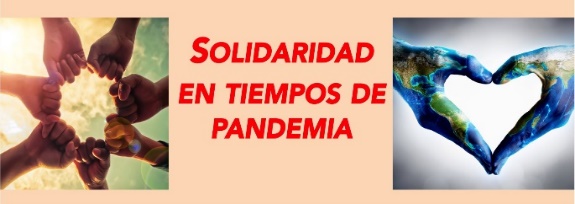                                                  Rancagua                           “Formando Técnicos para el mañana”                                   Unidad Técnico-PedagógicaGUÍA DE MATEMÁTICATercero Medio  Nombre:                                                           Curso: PROFESORAS: Lorena Palma (3°B)  lopag16@hotmail.com                           Gladys Espinosa(3°ACD)  Gladys.espinoza@liceo-victorinolastarria.clFecha: Semana del 17 de Agosto al 21 de  Agosto de 2020OA1: Resolver problemas de adición, sustracción, multiplicación y división de números complejos C, en forma pictórica, simbólicas y con uso de herramientas tecnológicas.   Objetivo de la clase: Calcular el módulo de un número complejoDeterminar el conjugado de un número complejoMódulo de un Número ComplejoEl módulo de un número complejo Z = a + bi, corresponde a la longitud del vector (a, b), y se calcula a través de la siguiente expresión: Figura 1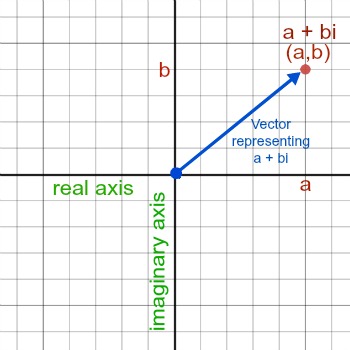 Entendamos un poco más la expresión para calcular el módulo o longitud del vector. Si visualizas la imagen 1, el vector del número complejo (a, b), éste forma un triángulo con el eje real y el imaginario, donde “a” es la parte real, “b” la imaginaria y “c” el vector. La expresión es similar al Teorema de Pitágoras. Ejemplos:Calcular el módulo del siguiente número complejo:  Z = (3, - 4)Parte real “a”= 3Parte Imaginaria “b” = - 4Forma Binomial = 3 – 4iRemplazando su forma binomial en la expresión  nos queda: , por lo tanto el módulo es 5.     ACTIVIDAD 1 	Completa la siguiente tabla y calcula el módulo de los siguientes números complejos: Conjugado de un Número ComplejoSe dice que dos números complejos son conjugados si y sólo si difieren en el signo que acompaña a su parte imaginaria. El conjugado de un número complejo z se denota , es decir:Z = a + bi                   Z = a –biZ = a – bi                   Z = a + biEjemplos: Determinar el conjugado de los siguientes números complejos:Z1 = 6 + 2i  su conjugado sería  = 6 – 2iZ2 = - 3 – 5i su conjugado sería  = - 3 + 5iSi te das cuenta, es sólo cambiar el signo a la parte imaginaria.ACTIVIDAD 2Determinar el conjugado de los siguientes números complejos y  represéntalos como par ordenado. TICKET DE SALIDA (sólo para alumnos que no se conectan a clases online)Dado los siguientes números complejos: Z1 = 3 + 7i  y  Z2 = 2- 5iRepreséntalos en forma de par ordenado, forma binomial y plano de Argand.Calcula su módulo y determina su conjugado.Z = (a, b) Z = a + biModulo(-1, -3)ZZ = (a, b)Z3 = 7 + 4iZ4 = - 3 + 2iZ5 = Z6 = 